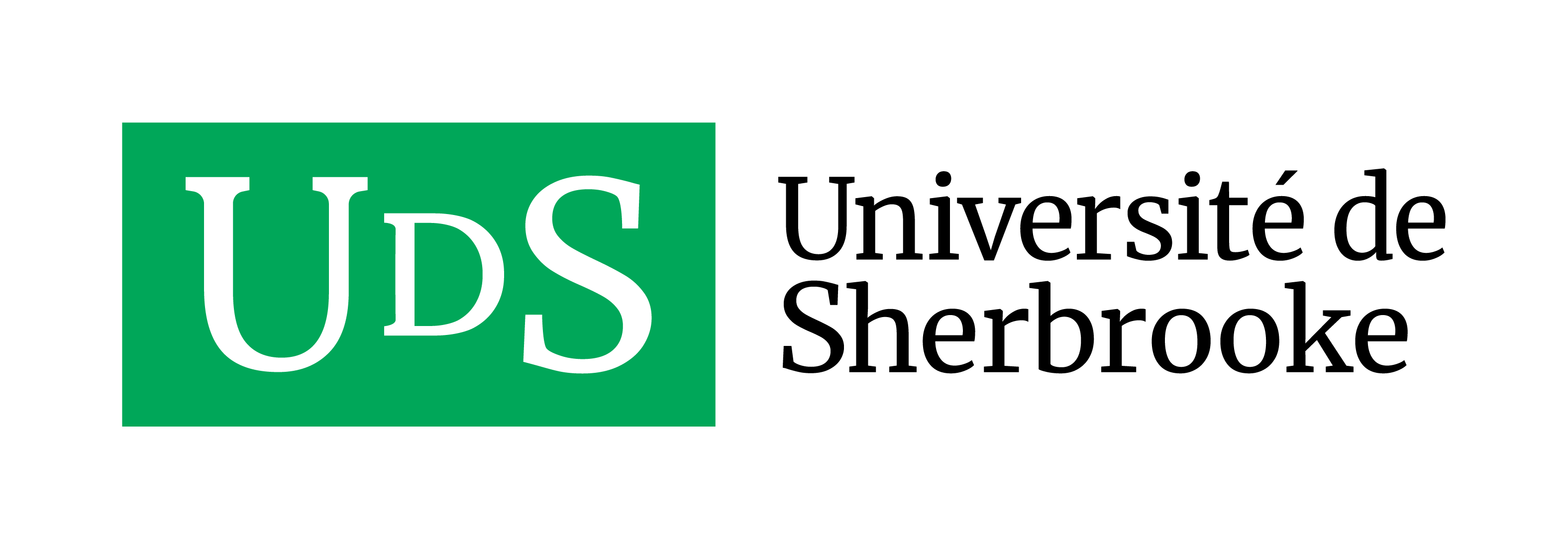 Formulaire d’engagementEngagements de l’étudiante ou de l’étudiantEngagements de l’étudiante ou de l’étudiantEngagements de l’étudiante ou de l’étudiantEngagements de l’étudiante ou de l’étudiantEngagements de l’étudiante ou de l’étudiantEngagements de l’étudiante ou de l’étudiantEngagements de l’étudiante ou de l’étudiantEngagements de l’étudiante ou de l’étudiantEn signant ce formulaire et en déposant sa candidature au Programme de bourses d’excellence aux études supérieures de l’Université de Sherbrooke, l’étudiante ou l’étudiant à qui une bourse est offerte s’engage à :respecter les règles générales entourant la réalisation d'études supérieures à l'Université de Sherbrooke, de sa faculté d'attache ainsi que de son programme d'étude et de l'ensemble des conditions et exigences décrites dans le Programme de bourses d’excellence aux études supérieures. La boursière ou le boursier qui ne se conforme pas à ces règles verra sa bourse annulée immédiatement;soumettre sa candidature à au moins un concours de bourses d'organisme externe au cours de la 1re année de validité de la bourse institutionnelle (sauf si aucun programme n'est disponible pour l'étudiante ou l'étudiant);si une Bourse d’excellence Laurent et Claire B. Beaudoin au doctorat est octroyée, en plus de soumettre également sa candidature à au moins un concours de bourses d’organisme externe, soumettre sa candidature au Programme de bourses d’études supérieures du Canada Vanier (BESC Vanier) au cours de la 1re année de validité de la bourse institutionnelle; aviser immédiatement le secrétariat de son programme d'études et la coordination du programme de bourses des cycles supérieurs des Services à la vie étudiante de l'obtention d'une bourse externe. …). Les règles détaillées concernant les autres sources de financement peuvent être consultées dans la section 16 du Règlement du Programme de bourses d'excellence aux études supérieures en recherche de l'Université de Sherbrooke;aviser immédiatement le secrétariat de son programme d'études et la coordination du programme de bourses des cycles supérieurs des Services à la vie étudiante en cas d’abandon de ses études ou d’interruption d’études en raison d’un congé de maternité ou parental ou pour des raisons de santé majeures;présenter ses travaux de recherche au moins une fois au cours de la période de validité de sa bourse à la journée scientifique du thème fédérateur de l'Université le plus approprié;reconnaître le soutien financier octroyé par l'Université de Sherbrooke (la bourse) dans ses publications et lors de présentations orales ou par affiches;soumettre un rapport d’avancement annuel destiné au donateur au sujet de l'état d'avancement de ses travaux et de sa formation;aviser immédiatement le secrétariat de son programme d'études et la coordination du programme de bourses des cycles supérieurs des Services à la vie étudiante de la fin de ses études et du dépôt final de son mémoire ou de sa thèse.En signant ce formulaire et en déposant sa candidature au Programme de bourses d’excellence aux études supérieures de l’Université de Sherbrooke, l’étudiante ou l’étudiant à qui une bourse est offerte s’engage à :respecter les règles générales entourant la réalisation d'études supérieures à l'Université de Sherbrooke, de sa faculté d'attache ainsi que de son programme d'étude et de l'ensemble des conditions et exigences décrites dans le Programme de bourses d’excellence aux études supérieures. La boursière ou le boursier qui ne se conforme pas à ces règles verra sa bourse annulée immédiatement;soumettre sa candidature à au moins un concours de bourses d'organisme externe au cours de la 1re année de validité de la bourse institutionnelle (sauf si aucun programme n'est disponible pour l'étudiante ou l'étudiant);si une Bourse d’excellence Laurent et Claire B. Beaudoin au doctorat est octroyée, en plus de soumettre également sa candidature à au moins un concours de bourses d’organisme externe, soumettre sa candidature au Programme de bourses d’études supérieures du Canada Vanier (BESC Vanier) au cours de la 1re année de validité de la bourse institutionnelle; aviser immédiatement le secrétariat de son programme d'études et la coordination du programme de bourses des cycles supérieurs des Services à la vie étudiante de l'obtention d'une bourse externe. …). Les règles détaillées concernant les autres sources de financement peuvent être consultées dans la section 16 du Règlement du Programme de bourses d'excellence aux études supérieures en recherche de l'Université de Sherbrooke;aviser immédiatement le secrétariat de son programme d'études et la coordination du programme de bourses des cycles supérieurs des Services à la vie étudiante en cas d’abandon de ses études ou d’interruption d’études en raison d’un congé de maternité ou parental ou pour des raisons de santé majeures;présenter ses travaux de recherche au moins une fois au cours de la période de validité de sa bourse à la journée scientifique du thème fédérateur de l'Université le plus approprié;reconnaître le soutien financier octroyé par l'Université de Sherbrooke (la bourse) dans ses publications et lors de présentations orales ou par affiches;soumettre un rapport d’avancement annuel destiné au donateur au sujet de l'état d'avancement de ses travaux et de sa formation;aviser immédiatement le secrétariat de son programme d'études et la coordination du programme de bourses des cycles supérieurs des Services à la vie étudiante de la fin de ses études et du dépôt final de son mémoire ou de sa thèse.En signant ce formulaire et en déposant sa candidature au Programme de bourses d’excellence aux études supérieures de l’Université de Sherbrooke, l’étudiante ou l’étudiant à qui une bourse est offerte s’engage à :respecter les règles générales entourant la réalisation d'études supérieures à l'Université de Sherbrooke, de sa faculté d'attache ainsi que de son programme d'étude et de l'ensemble des conditions et exigences décrites dans le Programme de bourses d’excellence aux études supérieures. La boursière ou le boursier qui ne se conforme pas à ces règles verra sa bourse annulée immédiatement;soumettre sa candidature à au moins un concours de bourses d'organisme externe au cours de la 1re année de validité de la bourse institutionnelle (sauf si aucun programme n'est disponible pour l'étudiante ou l'étudiant);si une Bourse d’excellence Laurent et Claire B. Beaudoin au doctorat est octroyée, en plus de soumettre également sa candidature à au moins un concours de bourses d’organisme externe, soumettre sa candidature au Programme de bourses d’études supérieures du Canada Vanier (BESC Vanier) au cours de la 1re année de validité de la bourse institutionnelle; aviser immédiatement le secrétariat de son programme d'études et la coordination du programme de bourses des cycles supérieurs des Services à la vie étudiante de l'obtention d'une bourse externe. …). Les règles détaillées concernant les autres sources de financement peuvent être consultées dans la section 16 du Règlement du Programme de bourses d'excellence aux études supérieures en recherche de l'Université de Sherbrooke;aviser immédiatement le secrétariat de son programme d'études et la coordination du programme de bourses des cycles supérieurs des Services à la vie étudiante en cas d’abandon de ses études ou d’interruption d’études en raison d’un congé de maternité ou parental ou pour des raisons de santé majeures;présenter ses travaux de recherche au moins une fois au cours de la période de validité de sa bourse à la journée scientifique du thème fédérateur de l'Université le plus approprié;reconnaître le soutien financier octroyé par l'Université de Sherbrooke (la bourse) dans ses publications et lors de présentations orales ou par affiches;soumettre un rapport d’avancement annuel destiné au donateur au sujet de l'état d'avancement de ses travaux et de sa formation;aviser immédiatement le secrétariat de son programme d'études et la coordination du programme de bourses des cycles supérieurs des Services à la vie étudiante de la fin de ses études et du dépôt final de son mémoire ou de sa thèse.En signant ce formulaire et en déposant sa candidature au Programme de bourses d’excellence aux études supérieures de l’Université de Sherbrooke, l’étudiante ou l’étudiant à qui une bourse est offerte s’engage à :respecter les règles générales entourant la réalisation d'études supérieures à l'Université de Sherbrooke, de sa faculté d'attache ainsi que de son programme d'étude et de l'ensemble des conditions et exigences décrites dans le Programme de bourses d’excellence aux études supérieures. La boursière ou le boursier qui ne se conforme pas à ces règles verra sa bourse annulée immédiatement;soumettre sa candidature à au moins un concours de bourses d'organisme externe au cours de la 1re année de validité de la bourse institutionnelle (sauf si aucun programme n'est disponible pour l'étudiante ou l'étudiant);si une Bourse d’excellence Laurent et Claire B. Beaudoin au doctorat est octroyée, en plus de soumettre également sa candidature à au moins un concours de bourses d’organisme externe, soumettre sa candidature au Programme de bourses d’études supérieures du Canada Vanier (BESC Vanier) au cours de la 1re année de validité de la bourse institutionnelle; aviser immédiatement le secrétariat de son programme d'études et la coordination du programme de bourses des cycles supérieurs des Services à la vie étudiante de l'obtention d'une bourse externe. …). Les règles détaillées concernant les autres sources de financement peuvent être consultées dans la section 16 du Règlement du Programme de bourses d'excellence aux études supérieures en recherche de l'Université de Sherbrooke;aviser immédiatement le secrétariat de son programme d'études et la coordination du programme de bourses des cycles supérieurs des Services à la vie étudiante en cas d’abandon de ses études ou d’interruption d’études en raison d’un congé de maternité ou parental ou pour des raisons de santé majeures;présenter ses travaux de recherche au moins une fois au cours de la période de validité de sa bourse à la journée scientifique du thème fédérateur de l'Université le plus approprié;reconnaître le soutien financier octroyé par l'Université de Sherbrooke (la bourse) dans ses publications et lors de présentations orales ou par affiches;soumettre un rapport d’avancement annuel destiné au donateur au sujet de l'état d'avancement de ses travaux et de sa formation;aviser immédiatement le secrétariat de son programme d'études et la coordination du programme de bourses des cycles supérieurs des Services à la vie étudiante de la fin de ses études et du dépôt final de son mémoire ou de sa thèse.En signant ce formulaire et en déposant sa candidature au Programme de bourses d’excellence aux études supérieures de l’Université de Sherbrooke, l’étudiante ou l’étudiant à qui une bourse est offerte s’engage à :respecter les règles générales entourant la réalisation d'études supérieures à l'Université de Sherbrooke, de sa faculté d'attache ainsi que de son programme d'étude et de l'ensemble des conditions et exigences décrites dans le Programme de bourses d’excellence aux études supérieures. La boursière ou le boursier qui ne se conforme pas à ces règles verra sa bourse annulée immédiatement;soumettre sa candidature à au moins un concours de bourses d'organisme externe au cours de la 1re année de validité de la bourse institutionnelle (sauf si aucun programme n'est disponible pour l'étudiante ou l'étudiant);si une Bourse d’excellence Laurent et Claire B. Beaudoin au doctorat est octroyée, en plus de soumettre également sa candidature à au moins un concours de bourses d’organisme externe, soumettre sa candidature au Programme de bourses d’études supérieures du Canada Vanier (BESC Vanier) au cours de la 1re année de validité de la bourse institutionnelle; aviser immédiatement le secrétariat de son programme d'études et la coordination du programme de bourses des cycles supérieurs des Services à la vie étudiante de l'obtention d'une bourse externe. …). Les règles détaillées concernant les autres sources de financement peuvent être consultées dans la section 16 du Règlement du Programme de bourses d'excellence aux études supérieures en recherche de l'Université de Sherbrooke;aviser immédiatement le secrétariat de son programme d'études et la coordination du programme de bourses des cycles supérieurs des Services à la vie étudiante en cas d’abandon de ses études ou d’interruption d’études en raison d’un congé de maternité ou parental ou pour des raisons de santé majeures;présenter ses travaux de recherche au moins une fois au cours de la période de validité de sa bourse à la journée scientifique du thème fédérateur de l'Université le plus approprié;reconnaître le soutien financier octroyé par l'Université de Sherbrooke (la bourse) dans ses publications et lors de présentations orales ou par affiches;soumettre un rapport d’avancement annuel destiné au donateur au sujet de l'état d'avancement de ses travaux et de sa formation;aviser immédiatement le secrétariat de son programme d'études et la coordination du programme de bourses des cycles supérieurs des Services à la vie étudiante de la fin de ses études et du dépôt final de son mémoire ou de sa thèse.En signant ce formulaire et en déposant sa candidature au Programme de bourses d’excellence aux études supérieures de l’Université de Sherbrooke, l’étudiante ou l’étudiant à qui une bourse est offerte s’engage à :respecter les règles générales entourant la réalisation d'études supérieures à l'Université de Sherbrooke, de sa faculté d'attache ainsi que de son programme d'étude et de l'ensemble des conditions et exigences décrites dans le Programme de bourses d’excellence aux études supérieures. La boursière ou le boursier qui ne se conforme pas à ces règles verra sa bourse annulée immédiatement;soumettre sa candidature à au moins un concours de bourses d'organisme externe au cours de la 1re année de validité de la bourse institutionnelle (sauf si aucun programme n'est disponible pour l'étudiante ou l'étudiant);si une Bourse d’excellence Laurent et Claire B. Beaudoin au doctorat est octroyée, en plus de soumettre également sa candidature à au moins un concours de bourses d’organisme externe, soumettre sa candidature au Programme de bourses d’études supérieures du Canada Vanier (BESC Vanier) au cours de la 1re année de validité de la bourse institutionnelle; aviser immédiatement le secrétariat de son programme d'études et la coordination du programme de bourses des cycles supérieurs des Services à la vie étudiante de l'obtention d'une bourse externe. …). Les règles détaillées concernant les autres sources de financement peuvent être consultées dans la section 16 du Règlement du Programme de bourses d'excellence aux études supérieures en recherche de l'Université de Sherbrooke;aviser immédiatement le secrétariat de son programme d'études et la coordination du programme de bourses des cycles supérieurs des Services à la vie étudiante en cas d’abandon de ses études ou d’interruption d’études en raison d’un congé de maternité ou parental ou pour des raisons de santé majeures;présenter ses travaux de recherche au moins une fois au cours de la période de validité de sa bourse à la journée scientifique du thème fédérateur de l'Université le plus approprié;reconnaître le soutien financier octroyé par l'Université de Sherbrooke (la bourse) dans ses publications et lors de présentations orales ou par affiches;soumettre un rapport d’avancement annuel destiné au donateur au sujet de l'état d'avancement de ses travaux et de sa formation;aviser immédiatement le secrétariat de son programme d'études et la coordination du programme de bourses des cycles supérieurs des Services à la vie étudiante de la fin de ses études et du dépôt final de son mémoire ou de sa thèse.En signant ce formulaire et en déposant sa candidature au Programme de bourses d’excellence aux études supérieures de l’Université de Sherbrooke, l’étudiante ou l’étudiant à qui une bourse est offerte s’engage à :respecter les règles générales entourant la réalisation d'études supérieures à l'Université de Sherbrooke, de sa faculté d'attache ainsi que de son programme d'étude et de l'ensemble des conditions et exigences décrites dans le Programme de bourses d’excellence aux études supérieures. La boursière ou le boursier qui ne se conforme pas à ces règles verra sa bourse annulée immédiatement;soumettre sa candidature à au moins un concours de bourses d'organisme externe au cours de la 1re année de validité de la bourse institutionnelle (sauf si aucun programme n'est disponible pour l'étudiante ou l'étudiant);si une Bourse d’excellence Laurent et Claire B. Beaudoin au doctorat est octroyée, en plus de soumettre également sa candidature à au moins un concours de bourses d’organisme externe, soumettre sa candidature au Programme de bourses d’études supérieures du Canada Vanier (BESC Vanier) au cours de la 1re année de validité de la bourse institutionnelle; aviser immédiatement le secrétariat de son programme d'études et la coordination du programme de bourses des cycles supérieurs des Services à la vie étudiante de l'obtention d'une bourse externe. …). Les règles détaillées concernant les autres sources de financement peuvent être consultées dans la section 16 du Règlement du Programme de bourses d'excellence aux études supérieures en recherche de l'Université de Sherbrooke;aviser immédiatement le secrétariat de son programme d'études et la coordination du programme de bourses des cycles supérieurs des Services à la vie étudiante en cas d’abandon de ses études ou d’interruption d’études en raison d’un congé de maternité ou parental ou pour des raisons de santé majeures;présenter ses travaux de recherche au moins une fois au cours de la période de validité de sa bourse à la journée scientifique du thème fédérateur de l'Université le plus approprié;reconnaître le soutien financier octroyé par l'Université de Sherbrooke (la bourse) dans ses publications et lors de présentations orales ou par affiches;soumettre un rapport d’avancement annuel destiné au donateur au sujet de l'état d'avancement de ses travaux et de sa formation;aviser immédiatement le secrétariat de son programme d'études et la coordination du programme de bourses des cycles supérieurs des Services à la vie étudiante de la fin de ses études et du dépôt final de son mémoire ou de sa thèse.En signant ce formulaire et en déposant sa candidature au Programme de bourses d’excellence aux études supérieures de l’Université de Sherbrooke, l’étudiante ou l’étudiant à qui une bourse est offerte s’engage à :respecter les règles générales entourant la réalisation d'études supérieures à l'Université de Sherbrooke, de sa faculté d'attache ainsi que de son programme d'étude et de l'ensemble des conditions et exigences décrites dans le Programme de bourses d’excellence aux études supérieures. La boursière ou le boursier qui ne se conforme pas à ces règles verra sa bourse annulée immédiatement;soumettre sa candidature à au moins un concours de bourses d'organisme externe au cours de la 1re année de validité de la bourse institutionnelle (sauf si aucun programme n'est disponible pour l'étudiante ou l'étudiant);si une Bourse d’excellence Laurent et Claire B. Beaudoin au doctorat est octroyée, en plus de soumettre également sa candidature à au moins un concours de bourses d’organisme externe, soumettre sa candidature au Programme de bourses d’études supérieures du Canada Vanier (BESC Vanier) au cours de la 1re année de validité de la bourse institutionnelle; aviser immédiatement le secrétariat de son programme d'études et la coordination du programme de bourses des cycles supérieurs des Services à la vie étudiante de l'obtention d'une bourse externe. …). Les règles détaillées concernant les autres sources de financement peuvent être consultées dans la section 16 du Règlement du Programme de bourses d'excellence aux études supérieures en recherche de l'Université de Sherbrooke;aviser immédiatement le secrétariat de son programme d'études et la coordination du programme de bourses des cycles supérieurs des Services à la vie étudiante en cas d’abandon de ses études ou d’interruption d’études en raison d’un congé de maternité ou parental ou pour des raisons de santé majeures;présenter ses travaux de recherche au moins une fois au cours de la période de validité de sa bourse à la journée scientifique du thème fédérateur de l'Université le plus approprié;reconnaître le soutien financier octroyé par l'Université de Sherbrooke (la bourse) dans ses publications et lors de présentations orales ou par affiches;soumettre un rapport d’avancement annuel destiné au donateur au sujet de l'état d'avancement de ses travaux et de sa formation;aviser immédiatement le secrétariat de son programme d'études et la coordination du programme de bourses des cycles supérieurs des Services à la vie étudiante de la fin de ses études et du dépôt final de son mémoire ou de sa thèse.Prénom :Nom :Signature :Date :Date :Engagements de la direction de rechercheEngagements de la direction de rechercheEngagements de la direction de rechercheEngagements de la direction de rechercheEngagements de la direction de rechercheEngagements de la direction de rechercheEngagements de la direction de rechercheEngagements de la direction de rechercheEn signant ce formulaire, la direction de recherche s’engage à :aviser le vice-décanat à la recherche de sa faculté du dépôt de la candidature dans les plus brefs délais;verser la contrepartie de 25 % de la valeur de la Bourse d'excellence en recherche de l'Université de Sherbrooke et ce, pour la durée totale de la bourse octroyée et selon le calendrier de versements prévu, tel qu’énoncé aux sections 12 et 13 du Règlement du Programme de bourses d'excellence aux études supérieures en recherche de l'Université de Sherbrooke. Cette contrepartie peut provenir d’une subvention, d’un financement détenu en commun ou par un regroupement de recherche. encadrer les travaux de recherche de la boursière ou du boursier;fournir à la boursière ou au boursier les moyens matériels et financiers requis pour la bonne réalisation de son projet de recherche.Condition particulière liée à l’obtention d’une Bourse d’excellence Laurent et Claire B. BeaudoinSi l’étudiante ou l’étudiant se voit offrir une Bourse d’excellence Laurent et Claire B. Beaudoin, la direction de recherche s’engage à verser la contrepartie de 25 % de la valeur de la Bourse d’excellence Laurent et Claire B. Beaudoin et ce, pour la durée totale de la bourse octroyée et selon le calendrier de versements prévus tel qu’énoncé aux sections 12 et 13 du Règlement du Programme de bourses d'excellence aux études supérieures en recherche de l'Université de Sherbrooke (sauf si l’étudiante ou l’étudiant obtient une bourse régulière d’un organisme subventionnaire d’une valeur inférieure à la Bourse d’excellence Laurent et Claire B. Beaudoin*). Cette contrepartie peut provenir d’une subvention, d’un financement détenu en commun ou par un regroupement de recherche.*Dans ce cas, aucune contrepartie de la valeur de la Bourse d’excellence Laurent et Claire B. Beaudoin ne devra être versée par la direction de recherche pendant la durée de la bourse régulière de l’organisme subventionnaire (CRSH, CRSNG, IRSC, FRQ, …). Les règles détaillées peuvent être consultées dans la section 16 du Règlement du Programme de bourses d'excellence aux études supérieures en recherche de l'Université de Sherbrooke.En signant ce formulaire, la direction de recherche s’engage à :aviser le vice-décanat à la recherche de sa faculté du dépôt de la candidature dans les plus brefs délais;verser la contrepartie de 25 % de la valeur de la Bourse d'excellence en recherche de l'Université de Sherbrooke et ce, pour la durée totale de la bourse octroyée et selon le calendrier de versements prévu, tel qu’énoncé aux sections 12 et 13 du Règlement du Programme de bourses d'excellence aux études supérieures en recherche de l'Université de Sherbrooke. Cette contrepartie peut provenir d’une subvention, d’un financement détenu en commun ou par un regroupement de recherche. encadrer les travaux de recherche de la boursière ou du boursier;fournir à la boursière ou au boursier les moyens matériels et financiers requis pour la bonne réalisation de son projet de recherche.Condition particulière liée à l’obtention d’une Bourse d’excellence Laurent et Claire B. BeaudoinSi l’étudiante ou l’étudiant se voit offrir une Bourse d’excellence Laurent et Claire B. Beaudoin, la direction de recherche s’engage à verser la contrepartie de 25 % de la valeur de la Bourse d’excellence Laurent et Claire B. Beaudoin et ce, pour la durée totale de la bourse octroyée et selon le calendrier de versements prévus tel qu’énoncé aux sections 12 et 13 du Règlement du Programme de bourses d'excellence aux études supérieures en recherche de l'Université de Sherbrooke (sauf si l’étudiante ou l’étudiant obtient une bourse régulière d’un organisme subventionnaire d’une valeur inférieure à la Bourse d’excellence Laurent et Claire B. Beaudoin*). Cette contrepartie peut provenir d’une subvention, d’un financement détenu en commun ou par un regroupement de recherche.*Dans ce cas, aucune contrepartie de la valeur de la Bourse d’excellence Laurent et Claire B. Beaudoin ne devra être versée par la direction de recherche pendant la durée de la bourse régulière de l’organisme subventionnaire (CRSH, CRSNG, IRSC, FRQ, …). Les règles détaillées peuvent être consultées dans la section 16 du Règlement du Programme de bourses d'excellence aux études supérieures en recherche de l'Université de Sherbrooke.En signant ce formulaire, la direction de recherche s’engage à :aviser le vice-décanat à la recherche de sa faculté du dépôt de la candidature dans les plus brefs délais;verser la contrepartie de 25 % de la valeur de la Bourse d'excellence en recherche de l'Université de Sherbrooke et ce, pour la durée totale de la bourse octroyée et selon le calendrier de versements prévu, tel qu’énoncé aux sections 12 et 13 du Règlement du Programme de bourses d'excellence aux études supérieures en recherche de l'Université de Sherbrooke. Cette contrepartie peut provenir d’une subvention, d’un financement détenu en commun ou par un regroupement de recherche. encadrer les travaux de recherche de la boursière ou du boursier;fournir à la boursière ou au boursier les moyens matériels et financiers requis pour la bonne réalisation de son projet de recherche.Condition particulière liée à l’obtention d’une Bourse d’excellence Laurent et Claire B. BeaudoinSi l’étudiante ou l’étudiant se voit offrir une Bourse d’excellence Laurent et Claire B. Beaudoin, la direction de recherche s’engage à verser la contrepartie de 25 % de la valeur de la Bourse d’excellence Laurent et Claire B. Beaudoin et ce, pour la durée totale de la bourse octroyée et selon le calendrier de versements prévus tel qu’énoncé aux sections 12 et 13 du Règlement du Programme de bourses d'excellence aux études supérieures en recherche de l'Université de Sherbrooke (sauf si l’étudiante ou l’étudiant obtient une bourse régulière d’un organisme subventionnaire d’une valeur inférieure à la Bourse d’excellence Laurent et Claire B. Beaudoin*). Cette contrepartie peut provenir d’une subvention, d’un financement détenu en commun ou par un regroupement de recherche.*Dans ce cas, aucune contrepartie de la valeur de la Bourse d’excellence Laurent et Claire B. Beaudoin ne devra être versée par la direction de recherche pendant la durée de la bourse régulière de l’organisme subventionnaire (CRSH, CRSNG, IRSC, FRQ, …). Les règles détaillées peuvent être consultées dans la section 16 du Règlement du Programme de bourses d'excellence aux études supérieures en recherche de l'Université de Sherbrooke.En signant ce formulaire, la direction de recherche s’engage à :aviser le vice-décanat à la recherche de sa faculté du dépôt de la candidature dans les plus brefs délais;verser la contrepartie de 25 % de la valeur de la Bourse d'excellence en recherche de l'Université de Sherbrooke et ce, pour la durée totale de la bourse octroyée et selon le calendrier de versements prévu, tel qu’énoncé aux sections 12 et 13 du Règlement du Programme de bourses d'excellence aux études supérieures en recherche de l'Université de Sherbrooke. Cette contrepartie peut provenir d’une subvention, d’un financement détenu en commun ou par un regroupement de recherche. encadrer les travaux de recherche de la boursière ou du boursier;fournir à la boursière ou au boursier les moyens matériels et financiers requis pour la bonne réalisation de son projet de recherche.Condition particulière liée à l’obtention d’une Bourse d’excellence Laurent et Claire B. BeaudoinSi l’étudiante ou l’étudiant se voit offrir une Bourse d’excellence Laurent et Claire B. Beaudoin, la direction de recherche s’engage à verser la contrepartie de 25 % de la valeur de la Bourse d’excellence Laurent et Claire B. Beaudoin et ce, pour la durée totale de la bourse octroyée et selon le calendrier de versements prévus tel qu’énoncé aux sections 12 et 13 du Règlement du Programme de bourses d'excellence aux études supérieures en recherche de l'Université de Sherbrooke (sauf si l’étudiante ou l’étudiant obtient une bourse régulière d’un organisme subventionnaire d’une valeur inférieure à la Bourse d’excellence Laurent et Claire B. Beaudoin*). Cette contrepartie peut provenir d’une subvention, d’un financement détenu en commun ou par un regroupement de recherche.*Dans ce cas, aucune contrepartie de la valeur de la Bourse d’excellence Laurent et Claire B. Beaudoin ne devra être versée par la direction de recherche pendant la durée de la bourse régulière de l’organisme subventionnaire (CRSH, CRSNG, IRSC, FRQ, …). Les règles détaillées peuvent être consultées dans la section 16 du Règlement du Programme de bourses d'excellence aux études supérieures en recherche de l'Université de Sherbrooke.En signant ce formulaire, la direction de recherche s’engage à :aviser le vice-décanat à la recherche de sa faculté du dépôt de la candidature dans les plus brefs délais;verser la contrepartie de 25 % de la valeur de la Bourse d'excellence en recherche de l'Université de Sherbrooke et ce, pour la durée totale de la bourse octroyée et selon le calendrier de versements prévu, tel qu’énoncé aux sections 12 et 13 du Règlement du Programme de bourses d'excellence aux études supérieures en recherche de l'Université de Sherbrooke. Cette contrepartie peut provenir d’une subvention, d’un financement détenu en commun ou par un regroupement de recherche. encadrer les travaux de recherche de la boursière ou du boursier;fournir à la boursière ou au boursier les moyens matériels et financiers requis pour la bonne réalisation de son projet de recherche.Condition particulière liée à l’obtention d’une Bourse d’excellence Laurent et Claire B. BeaudoinSi l’étudiante ou l’étudiant se voit offrir une Bourse d’excellence Laurent et Claire B. Beaudoin, la direction de recherche s’engage à verser la contrepartie de 25 % de la valeur de la Bourse d’excellence Laurent et Claire B. Beaudoin et ce, pour la durée totale de la bourse octroyée et selon le calendrier de versements prévus tel qu’énoncé aux sections 12 et 13 du Règlement du Programme de bourses d'excellence aux études supérieures en recherche de l'Université de Sherbrooke (sauf si l’étudiante ou l’étudiant obtient une bourse régulière d’un organisme subventionnaire d’une valeur inférieure à la Bourse d’excellence Laurent et Claire B. Beaudoin*). Cette contrepartie peut provenir d’une subvention, d’un financement détenu en commun ou par un regroupement de recherche.*Dans ce cas, aucune contrepartie de la valeur de la Bourse d’excellence Laurent et Claire B. Beaudoin ne devra être versée par la direction de recherche pendant la durée de la bourse régulière de l’organisme subventionnaire (CRSH, CRSNG, IRSC, FRQ, …). Les règles détaillées peuvent être consultées dans la section 16 du Règlement du Programme de bourses d'excellence aux études supérieures en recherche de l'Université de Sherbrooke.En signant ce formulaire, la direction de recherche s’engage à :aviser le vice-décanat à la recherche de sa faculté du dépôt de la candidature dans les plus brefs délais;verser la contrepartie de 25 % de la valeur de la Bourse d'excellence en recherche de l'Université de Sherbrooke et ce, pour la durée totale de la bourse octroyée et selon le calendrier de versements prévu, tel qu’énoncé aux sections 12 et 13 du Règlement du Programme de bourses d'excellence aux études supérieures en recherche de l'Université de Sherbrooke. Cette contrepartie peut provenir d’une subvention, d’un financement détenu en commun ou par un regroupement de recherche. encadrer les travaux de recherche de la boursière ou du boursier;fournir à la boursière ou au boursier les moyens matériels et financiers requis pour la bonne réalisation de son projet de recherche.Condition particulière liée à l’obtention d’une Bourse d’excellence Laurent et Claire B. BeaudoinSi l’étudiante ou l’étudiant se voit offrir une Bourse d’excellence Laurent et Claire B. Beaudoin, la direction de recherche s’engage à verser la contrepartie de 25 % de la valeur de la Bourse d’excellence Laurent et Claire B. Beaudoin et ce, pour la durée totale de la bourse octroyée et selon le calendrier de versements prévus tel qu’énoncé aux sections 12 et 13 du Règlement du Programme de bourses d'excellence aux études supérieures en recherche de l'Université de Sherbrooke (sauf si l’étudiante ou l’étudiant obtient une bourse régulière d’un organisme subventionnaire d’une valeur inférieure à la Bourse d’excellence Laurent et Claire B. Beaudoin*). Cette contrepartie peut provenir d’une subvention, d’un financement détenu en commun ou par un regroupement de recherche.*Dans ce cas, aucune contrepartie de la valeur de la Bourse d’excellence Laurent et Claire B. Beaudoin ne devra être versée par la direction de recherche pendant la durée de la bourse régulière de l’organisme subventionnaire (CRSH, CRSNG, IRSC, FRQ, …). Les règles détaillées peuvent être consultées dans la section 16 du Règlement du Programme de bourses d'excellence aux études supérieures en recherche de l'Université de Sherbrooke.En signant ce formulaire, la direction de recherche s’engage à :aviser le vice-décanat à la recherche de sa faculté du dépôt de la candidature dans les plus brefs délais;verser la contrepartie de 25 % de la valeur de la Bourse d'excellence en recherche de l'Université de Sherbrooke et ce, pour la durée totale de la bourse octroyée et selon le calendrier de versements prévu, tel qu’énoncé aux sections 12 et 13 du Règlement du Programme de bourses d'excellence aux études supérieures en recherche de l'Université de Sherbrooke. Cette contrepartie peut provenir d’une subvention, d’un financement détenu en commun ou par un regroupement de recherche. encadrer les travaux de recherche de la boursière ou du boursier;fournir à la boursière ou au boursier les moyens matériels et financiers requis pour la bonne réalisation de son projet de recherche.Condition particulière liée à l’obtention d’une Bourse d’excellence Laurent et Claire B. BeaudoinSi l’étudiante ou l’étudiant se voit offrir une Bourse d’excellence Laurent et Claire B. Beaudoin, la direction de recherche s’engage à verser la contrepartie de 25 % de la valeur de la Bourse d’excellence Laurent et Claire B. Beaudoin et ce, pour la durée totale de la bourse octroyée et selon le calendrier de versements prévus tel qu’énoncé aux sections 12 et 13 du Règlement du Programme de bourses d'excellence aux études supérieures en recherche de l'Université de Sherbrooke (sauf si l’étudiante ou l’étudiant obtient une bourse régulière d’un organisme subventionnaire d’une valeur inférieure à la Bourse d’excellence Laurent et Claire B. Beaudoin*). Cette contrepartie peut provenir d’une subvention, d’un financement détenu en commun ou par un regroupement de recherche.*Dans ce cas, aucune contrepartie de la valeur de la Bourse d’excellence Laurent et Claire B. Beaudoin ne devra être versée par la direction de recherche pendant la durée de la bourse régulière de l’organisme subventionnaire (CRSH, CRSNG, IRSC, FRQ, …). Les règles détaillées peuvent être consultées dans la section 16 du Règlement du Programme de bourses d'excellence aux études supérieures en recherche de l'Université de Sherbrooke.En signant ce formulaire, la direction de recherche s’engage à :aviser le vice-décanat à la recherche de sa faculté du dépôt de la candidature dans les plus brefs délais;verser la contrepartie de 25 % de la valeur de la Bourse d'excellence en recherche de l'Université de Sherbrooke et ce, pour la durée totale de la bourse octroyée et selon le calendrier de versements prévu, tel qu’énoncé aux sections 12 et 13 du Règlement du Programme de bourses d'excellence aux études supérieures en recherche de l'Université de Sherbrooke. Cette contrepartie peut provenir d’une subvention, d’un financement détenu en commun ou par un regroupement de recherche. encadrer les travaux de recherche de la boursière ou du boursier;fournir à la boursière ou au boursier les moyens matériels et financiers requis pour la bonne réalisation de son projet de recherche.Condition particulière liée à l’obtention d’une Bourse d’excellence Laurent et Claire B. BeaudoinSi l’étudiante ou l’étudiant se voit offrir une Bourse d’excellence Laurent et Claire B. Beaudoin, la direction de recherche s’engage à verser la contrepartie de 25 % de la valeur de la Bourse d’excellence Laurent et Claire B. Beaudoin et ce, pour la durée totale de la bourse octroyée et selon le calendrier de versements prévus tel qu’énoncé aux sections 12 et 13 du Règlement du Programme de bourses d'excellence aux études supérieures en recherche de l'Université de Sherbrooke (sauf si l’étudiante ou l’étudiant obtient une bourse régulière d’un organisme subventionnaire d’une valeur inférieure à la Bourse d’excellence Laurent et Claire B. Beaudoin*). Cette contrepartie peut provenir d’une subvention, d’un financement détenu en commun ou par un regroupement de recherche.*Dans ce cas, aucune contrepartie de la valeur de la Bourse d’excellence Laurent et Claire B. Beaudoin ne devra être versée par la direction de recherche pendant la durée de la bourse régulière de l’organisme subventionnaire (CRSH, CRSNG, IRSC, FRQ, …). Les règles détaillées peuvent être consultées dans la section 16 du Règlement du Programme de bourses d'excellence aux études supérieures en recherche de l'Université de Sherbrooke.OuiNonDIRECTIONDIRECTIONDIRECTIONDIRECTIONDIRECTIONDIRECTIONDIRECTIONDIRECTIONPrénom :Prénom :Prénom :Nom :Signature :Signature :Signature :Date :CODIRECTION (s’il y a lieu)CODIRECTION (s’il y a lieu)CODIRECTION (s’il y a lieu)CODIRECTION (s’il y a lieu)CODIRECTION (s’il y a lieu)CODIRECTION (s’il y a lieu)CODIRECTION (s’il y a lieu)CODIRECTION (s’il y a lieu)Prénom :Prénom :Prénom :Nom :Signature :Signature :Signature :Date :Prénom :Prénom :Prénom :Nom :Signature :Signature :Signature :Date :